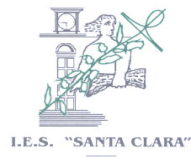 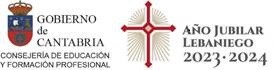 1) INSTRUCCIONES Y DOCUMENTACIÓN QUE DEBENENTREGAR TODOS LOS ALUMNOS:- Rellenad todos los datos con LETRAS MAYÚSCULAS.- Fotocopia del DNI o documento identificativo (si se matricula por primera vez o no se aportó el curso anterior).- Resguardo del ingreso del seguro escolar: todos los alumnos/as menores de 28 años, excepto de 1º y 2º de eso, deberán hacer transferencia bancaria por importe de 1,12 €,en la siguiente cuenta del Banco Santander:USO DE IMÁGENES: Sí /NO (RODEE una opción) autorizo el uso por parte del centro de la imagen de mi hijo/a durante el desarrollo de actividades académicas. El IES Santa Clara no utilizará estas imágenes con fines comerciales o publicitarios.Santander, ___   de _______________de 2023                                                             Firma del solicitanteQuedo enterado/a de que esta inscripción está condicionada a la comprobación de los datos de cuya veracidad me responsabilizo.RESGUARDO MATRÍCULA I.E.S. SANTA CLARA – CURSO 2023/2024*LA ELECCIÓN DE MATERIAS ESTÁ SUPEDITADA A LAS POSIBILIDADES ORGANIZATIVAS DEL CENTRO¿Es la primera vez que se matricula en este Centro?ELECCIÓN DE ASIGNATURAS:2º DE BACHILLERATO INTERNACIONAL. CURSO 2023-2024LA ELECCIÓN DE MATERIAS ESTÁ SUPEDITADA A LAS POSIBILIDADES ORGANIZATIVAS DEL CENTROLos datos recogidos en este impreso serán utilizados únicamente con fines académicos. La Consejería de Educación no utilizará estos datos con fines comerciales o publicitarios.2º BACHILLERATO INTERNACIONAL CIENCIAS SELLO DEL CENTRODNI/PasaporteAPELLIDOS Y NOMBREAPELLIDOS Y NOMBREAPELLIDOS Y NOMBREAPELLIDOS Y NOMBRENACIONALIDADTfno:Tfno:Madre:Madre:Madre:Madre:Madre:Madre:Madre:FECHA DE NACIMIENTOFECHA DE NACIMIENTOFECHA DE NACIMIENTOFECHA DE NACIMIENTONACIONALIDADTfno:Tfno:Padre:Padre:Padre:Padre:Padre:Padre:Padre:FECHA DE NACIMIENTOFECHA DE NACIMIENTOFECHA DE NACIMIENTOFECHA DE NACIMIENTOCORREO ELECTRÓNICOSEXO: V  □     M □SEXO: V  □     M □PAíSNACIMIENTOPAíSNACIMIENTOPAíSNACIMIENTOPAíSNACIMIENTOPROVINCIA NACIMIENTOMUNICIPIONACIMIENTOMUNICIPIONACIMIENTOMUNICIPIONACIMIENTOMUNICIPIONACIMIENTOLOCALIDAD DE NACIMIENTOLOCALIDAD DE NACIMIENTOLOCALIDAD DE NACIMIENTOLOCALIDAD DE NACIMIENTODOMICILIO DEL ALUMNOCÓDIGO POSTALCÓDIGO POSTALPROVINCIAMUNICIPIOMUNICIPIOMUNICIPIOMUNICIPIOMUNICIPIOLOCALIDADLOCALIDADLOCALIDADLOCALIDADAPELLIDOS Y NOMBRE DEL PADRE O TUTOR:APELLIDOS Y NOMBRE DEL PADRE O TUTOR:D.N.I.D.N.I.D.N.I.D.N.I.D.N.I.APELLIDOS Y NOMBRE DE LA MADRE O TUTORA:APELLIDOS Y NOMBRE DE LA MADRE O TUTORA:D.N.I.D.N.I.D.N.I.D.N.I.D.N.I.Nº DE CUENTA: ES25/0075/0145/9506/0190/7786ORDENANTE: NOMBRE Y APELLIDOS DEL ALUMNO/ANOMBRE Y APELLIDOS DEL ALUMNO/A:NOMBRE Y APELLIDOS DEL ALUMNO/A:D.N.I.SELLO DEL CENTROCURSO EN EL QUE SE MATRICULA:2º BACHILLERATO INTERNACIONALDE  CIENCIAS CURSO EN EL QUE SE MATRICULA:2º BACHILLERATO INTERNACIONALDE  CIENCIAS CURSO EN EL QUE SE MATRICULA:2º BACHILLERATO INTERNACIONALDE  CIENCIAS SELLO DEL CENTROAPELLIDOS:NOMBRE:DNI:Sí    Curso y Centro en el que estuvo matriculado en el curso anterior: No   Curso en el que estuvo matriculado en el curso anterior:1.- MATERIAS COMUNES: INGLÉS (NS), LENGUA CASTELLANA Y LITª (NS), Hª DE ESPAÑA, HISTORIA DE LA FILOSOFÍA-Tª DEL CONOCIMIENTO (se cursan todas)2.-MATERIAS DE MODALIDAD OBLIGATORIA: QUIMICA (NM) Y MATEMATICAS (elegir entre) MATEMÁTICAS II (NM) MATEMATICAS II (NS)3.- MATERIAS DEMODALIDADSEGÚN ITINERARIO:  SEÑALE CON UNA x EL ITINERARIO ESCOGIDO:1.- MATERIAS COMUNES: INGLÉS (NS), LENGUA CASTELLANA Y LITª (NS), Hª DE ESPAÑA, HISTORIA DE LA FILOSOFÍA-Tª DEL CONOCIMIENTO (se cursan todas)2.-MATERIAS DE MODALIDAD OBLIGATORIA: QUIMICA (NM) Y MATEMATICAS (elegir entre) MATEMÁTICAS II (NM) MATEMATICAS II (NS)3.- MATERIAS DEMODALIDADSEGÚN ITINERARIO:  SEÑALE CON UNA x EL ITINERARIO ESCOGIDO: 3ºA. - ITINERARIO CIENTÍFICO-TÉCNICO:FÍSICA (NM)DIBUJO TÉCNICO II 3ºB: - ITINERARIO BIOSANITARIOGEOLOGÍA Y CIENCIAS AMBIENTALES / FISICABIOLOGÍA (NS)